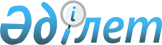 о внесении изменений в решение Кокшетауского городского маслихата от 7 апреля 2011 года № С-45/6 "Об утверждении Правил предоставления жилищной помощи малообеспеченным семьям (гражданам) по городу Кокшетау"
					
			Утративший силу
			
			
		
					Решение Кокшетауского городского маслихата Акмолинской области от 17 июня 2011 года № С-47/15. Зарегистриовано Управлением юстиции города Кокшетау Акмолинской области 11 июля 2011 года № 1-1-149. Утратило силу решением Кокшетауского городского маслихата Акмолинской области от 6 января 2015 года № С-33/3      Сноска. Утратило силу решением Кокшетауского городского маслихата Акмолинской области от 06.01.2015 № С-33/3 (вводится в действие со дня подписания).

      В соответствии со статьей 6 Закона Республики Казахстан от 23 января 2011 года «О местном государственном управлении и самоуправлении в Республике Казахстан», Кокшетауский городской маслихат РЕШИЛ:



      1. Внести в решение Кокшетауского городского маслихата «Об утверждении Правил предоставления жилищной помощи малообеспеченным семьям (гражданам) по городу Кокшетау» от 7 апреля 2011 года № С-45/6 (зарегистрировано в реестре государственной регистрации нормативных правовых актов № 1-1-143, опубликовано от 5 мая 2011 года в газете

«Көкшетау» и 5 мая 2011 года в газете «Степной маяк») следующие  изменения:

      в Правилах предоставления жилищной помощи малообеспеченным семьям (гражданам) по городу Кокшетау, утвержденных указанным решением:

      пункт 2 изложить в новой редакции:

      «2. За норму площади жилья, обеспечиваемую компенсационными мерами принимается 18 квадратных метров на человека. Для одиноко проживающих граждан за норму площади жилья, обеспечиваемую компенсационными мерами принимается 30 квадратных метров.

      Установить норму расхода электрической энергии не более 150 (сто пятьдесят) киловатт на одного человека в месяц.»;

      пункт 6 изложить в новой редакции:

      «6. Жилищная помощь назначается уполномоченным органом по назначению и выплате, который в течение десяти  календарных дней со дня принятия документов от заявителя рассматривает и выносит решение о назначении жилищной помощи или об отказе в назначении.

      Уполномоченный орган по назначению и выплате жилищной помощи после принятия решения письменно извещает заявителя о принятом решении.



      2. Настоящее решение вступает в силу со дня государственной регистрации в Департаменте юстиции Акмолинской области и вводится в действие со дня официального опубликования.      Председатель 47 сессии

      Кокшетауского городского

      маслихата четвертого созыва                Ж.Балгабаев      Секретарь Кокшетауского

      городского маслихата

      четвертого созыва                          К.Мустафина      «СОГЛАСОВАНО»      Аким города Кокшетау                       М.Батырханов      Начальник государственного

      учреждения «Отдел занятости

      и социальных программ

      города Кокшетау»                           К.Ахметов      Начальник государственного

      учреждения «Отдел финансов

      города Кокшетау»                           О.Идрисов      Начальник государственного

      учреждения «Отдел экономики

      и бюджетного планирования

      города Кокшетау»                           А.Омарова
					© 2012. РГП на ПХВ «Институт законодательства и правовой информации Республики Казахстан» Министерства юстиции Республики Казахстан
				